YITP application formThe Young Investigator Training Programme (YITP) provides an opportunity for ambitious, talented Early Career Researchers (ECRs) to undertake research projects for 2-3 weeks preceding the 2020 FENS Forum (11-15 July). Research projects are short, focused, and provide training and networking opportunities for future exchanges. The successful applicants will meet with senior and junior scientists in the host lab, learn new techniques and data analysis pipelines, possibly establish collaborations, as well as experience a different working culture. This program thereby facilitates opportunities for ECRs wishing to advance their careers by experiencing a different research environment.Eligibility criteria:Applicants must be Early Career Researchers (ECRs).ECRs are defined as:Postgraduate students undertaking MSc, MD, PhD or assistant/trainee clinical psychologist studies. A valid student/trainee enrolment form (or letter on official letterhead) is required to prove eligibility. Applicant name, institution name, and enrolment status must be indicated.Researchers within the first five years of completing their highest degree (e.g. BSc, MSc, MD, PhD or other professional doctorate) or, for clinical psychologists, the first five years after starting work as a clinical psychologist. Copy or photograph of diploma (or letter on official letterhead) is required to prove eligibility. Applicant name, institution name, and graduation date must be indicated. This five-year period will be extended in case of maternity leave or other justifiable leaves of absence.Applicants must not be currently working in a UK laboratory. UK nationals based at non-UK institutions may apply if they have been working outside of the UK for at least 18 months. UK includes England, Scotland, Wales and Northern Ireland.Applicants must have a first author abstract (poster or oral) submitted to FENS 2020.Applicants must be registered to attend FENS 2020.Applicants must provide proof of ECR status, registration and abstract submission along with this application Applicants must provide a recommendation letter from a current supervisor (300 words max) indicating name, affiliation, address, contact details, along with this application Applicants should include curriculum vitae, maximum 2 pages, including education and degrees earned, current research projects/techniques used, publications/abstracts/presentations, and any other relevant information.
Please complete ALL sections of this form.  Completed forms should be returned to the BNA office: office@bna.org.uk  The deadline for receipt of YITP applications is midnight (GMT) on 16th March 2020.Applicant InformationInformation about your participation in the YITPDisclaimer and SignatureI certify that my answers are true and complete to the best of my knowledge. * Successful applicants may be asked to provide scans of receipts corresponding to expenses incurred **details of applicants will be retained by the BNA for purposes of administering the grants for this and future BNA funding schemes for a period of 8 years, after which they will be deleted.  See more information about our data protection notice at https://www.bna.org.uk/disclaimer/ ChecklistPlease ensure you have included all of the following documents in your application submission email to office@bna.org.uk.Completed application form ECR verification document Statement from supervisor 1-2 page CV  If you cannot enter text, click on ‘View’ (above) and ‘Edit document’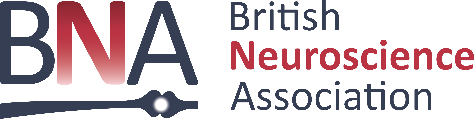 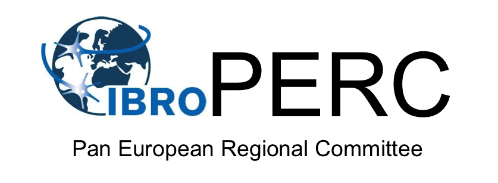 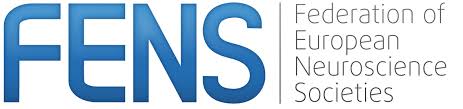 Full Name:TitleFirst nameLast nameInstitution/employer:University / hospital / institution/ employer CityCountryPhone:Email:  Career stage:If you selected ‘other’ please state hereAbstract submission:Please give details of the oral or poster presentation you have submitted for FENS 2020. Please give the author list, with affiliations.Abstract titleAbstract. Please indication your 1st, 2nd, and 3rd choice of UK host laboratories.1st choice: 2nd choice: 3rd choice: Motivation and Benefit: In the box below, please explain your motivation for participating in the YITP. Please also explain how you and the host lab will benefit from this exchange. No more than 300 words.Training Goals: In the box below, please explain what kind of training you would like to receive. Max 200 words:Training Goals: In the box below, please explain what kind of training you would like to receive. Max 200 words:FundingFundingFundingTravel Support Justification: In the box below, please justify your need for financial support. Please provide a brief budget. No more than 200 words.Travel Support Justification: In the box below, please justify your need for financial support. Please provide a brief budget. No more than 200 words.Travel Support Justification: In the box below, please justify your need for financial support. Please provide a brief budget. No more than 200 words.Total estimated travel / accommodation costs*. (Note that we are collecting this information for planning purposes only; this may not be the amount awarded.) Any additional costs*. How much are you applying for? (up to €1000) Are you seeking funding elsewhere? If yes, please state source.Length of placement (2 or 3 weeks)Signature (please click on icon and upload image):Date: